HISTORIA 6BWitam uczniów klasy 6B. Przesyłam Wam karty pracy, które pomogą Wam utrwalić tematy lekcji związane z rozbiorami Polski i podbojami Napoleona. Po uzupełnieniu ćwiczeń, nie odsyłajcie ich. W piątek 15.05.2020 napiszę e-maila do wybranych osób i tylko Ci uczniowie powinni odesłać mi ćwiczenia, pozostali nie. Pozdrawiam. Z. PilchJĘZYK POLSKI 6BUczniowie, którzy nie odesłali mi sprawdzianu z lektury, proszę, aby to uczynili w najbliższym czasie.Temat 1-3. Czarodziej pędzla i pióra. Rady dla opisujących obraz.
1. Zapoznaj się z pojęciem „martwa natura” (str.209) i obejrzyj reprodukcje obrazów „Martwa natura z imbirowym słojem”, „Krzesło”.
2. Uważnie przeczytaj rady dla opisujących obraz. Skorzystaj z podanych rad i opisz jedną z wyżej wymienionych reprodukcji (około ¾ str.). Uwaga! Nie odsyłaj pracy. W piątek 15.05.2020 napiszę e-maila do wybranych osób i tylko Ci uczniowie powinni odesłać mi opis obrazu, pozostali nie.Temat 4-5. Słowem malowane - „Olejne jabłka” Maria Pawlikowska- Jasnorzewska
1.Poznaj autorkę str.212.
2. Przeczytaj wiersz.
3. Napisz odpowiedź na pytanie 7/213.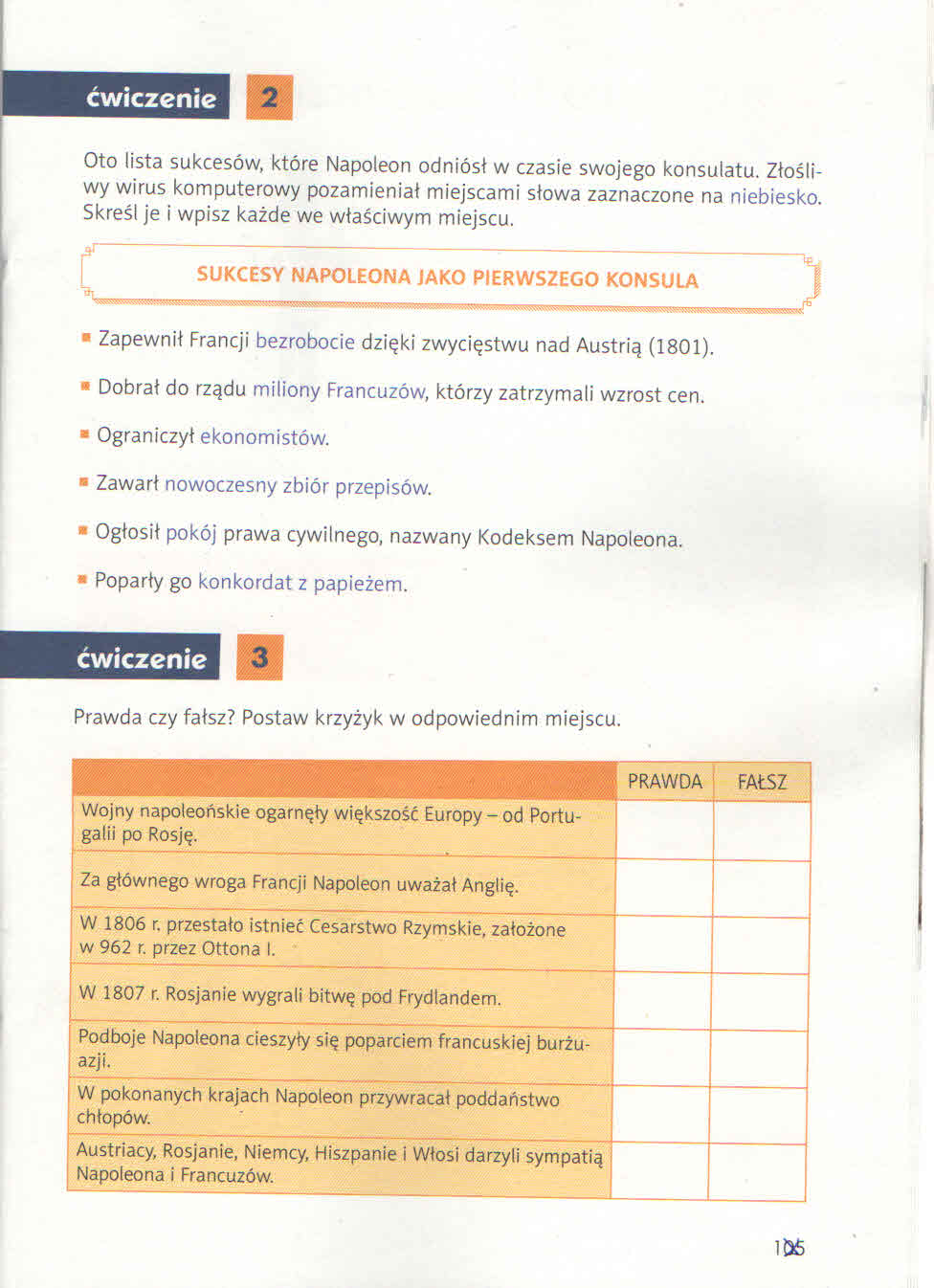 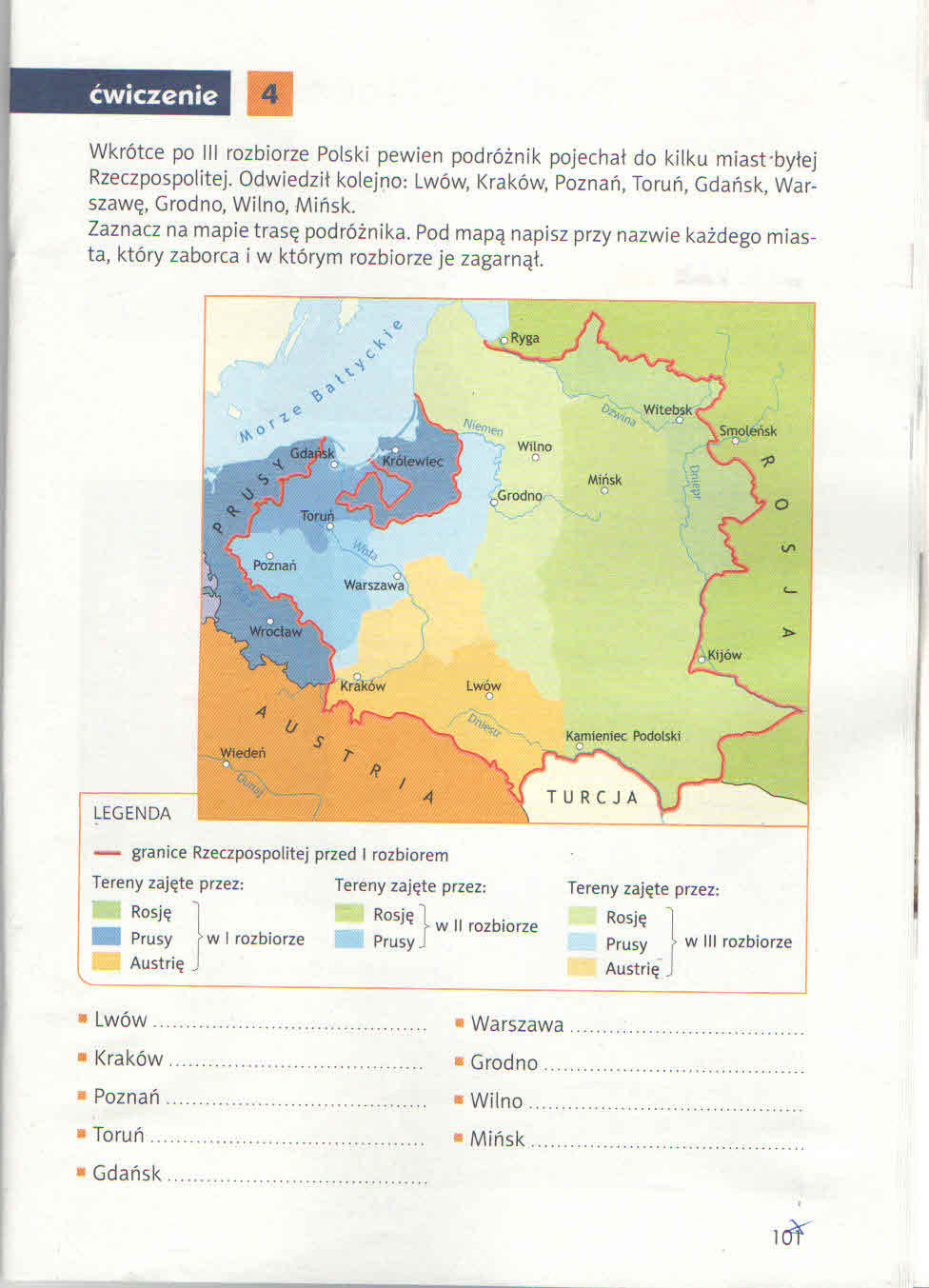 